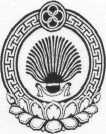 Утверждаю:Глава 			Ульдючинского сельского 	              муниципального образования 	                                                      Республики Калмыкия		                                          _____________ Б.И. Санзыров18.12.2019 гВедомостьна выдачу новогодних подарков на социальной елке Всего по ведомости 38 (тридцать восемь) подарковУтверждаю:Глава 			                 Ульдючинского сельского 	              муниципального образования 	                                                      Республики Калмыкия		                                          _____________ Б.И. Санзыров18.12.2019 гВедомостьна выдачу новогодних подарков детям работников бюджетной сферы№Фамилия, имя, отчествоДата рождениястатус1ЗумаевАлтанОчирович04.09.2015ребенок инвалид2КармашоваДельгираИвановна05.07.2016ребенок инвалид3ЧиреевПюрвя Сергеевич20.06.2012ребенок инвалид4ХулхачиеваЭнкираСанановна18.04.2009ребенок инвалид5Чапаева Вероника Александровна04.08.2006ребенок инвалид6Ярмошкаев Кирсан Николаевич12.10.2006ребенок инвалид7ДобжаевАлдар Иванович16.10.2013Неполная семья8НамысовНадвидЭрдниевич04.04.2017Многодетная семья9Французова Валерия Сергеевна12.06.20121 класс, многодетная семья10ЧиреевБаатр Сергеевич20.06.20121 класс, многодетная семья11СаранкаеваДаринаСанджиевна01.10.20121 класс, многодетная семья12ЭренценоваЕвгения Викторовна01.11.20121 класс, многодетная семья13Санджиева Ксения Алексеевна20.06.20121 класс, многодетная семья14Саранкаева Екатерина Баатровна18.04.20121 класс15Нимеев Сар-Александр Александрович12.02.20131 класс, многодетная семья16НохаевОчир Петрович24.08.20121 класс17Бадмахалгаева Елизавета  Эрдниевна14.01.20131 класс18СаксыковЭрдниАзрмгеевич30.06.20112 класс19СаксыковБаирБатрович07.11.20112 класс20Санджиева АлександраБадмаевна29.05.20112 класс21ТекеевБадма Юрьевич30.09.20112 класс22УтероваЭркина Александровна13.06.20112 класс23Клочков Игнатий Вячеславович09.08.20112 класс, многодетная семья24Басанов Очир Эдуардович25.04.20103 класс, многодетная семья25БовриковЭлвегБасангович15.11.20103 класс, многодетная семья26ОнкороваЭнкира Станиславовна02.11.20103 класс, многодетная семья27ЦедееваДаринаАтаевна01.03.20103 класс28ЦебековДольган Анатольевич31.05.20103 класс, многодетная семья29СаранкаеваАлтанаСанджиевна13.07.20103 класс, многодетная семья30СанзыровАлександр Бадмаевич07.09.20103 класс31ДовановаДарина Анатольевна17.07.20104 класс, неполная семья32Шамаев Тимур Денисович22.09.20094 класс, неполная семья33НуроваКерменСавровна26.02.20104 класс, неполная семья34Бегеев Егор Юрьевич02.09.20094 класс35Куцаев Владимир Владимирович08.03.20094 класс36ЗумаевЭрдниОчирович27.09.20094 класс37Муджиков ДмитрийВиктрович19.03.20095 класс38БютциноваКермен Витальевна08.04.20095 класс№Фамилия, имя, отчествоДата рожденияРодители, место работы1Нимгирова Ангелина Баировна13.11.2013Менкеева Наталья Михайловна, сельский Дом культуры с. Ульдючины2Санзыров Александр Бадмаевич07.09.2010СанзыровБадмаИсяевич, администрация сельского поселения3Попов Кирилл Александрович07.07.2012Попова Юлия Алексеевна, администрация сельского поселения4Попов Сергей Александрович09.01.2008Попова Юлия Алексеевна, администрация сельского поселения